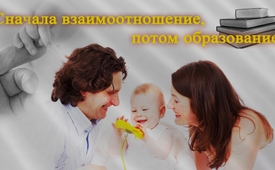 Сначала взаимоотношение, потом образование!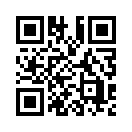 Как бы предупреждённый дорожным знаком человек в глубине души чувствует, что хорошие взаимоотношения в семье, любовь и доверие для детей являются главной основой для способности к учёбе. Но несмотря на это СМИ и политики пропагандируют политику внедрения яслей, которая главным приоритетом считает «раннее образование» детей. 
Может кто-то умышленно ставит ложные дорожные знаки? 
Настало время демонтировать их и включить собственную навигацию.Как мы уже знаем, предупреждающие и запрещающие дорожные знаки необходимы для безопасного дорожного движения. Если незаметно убрать эти знаки, или же расставить фальшивые, то это будет иметь серьёзные последствия. Логичным результатом станут аварии и хаос на дорогах. Может ли такое быть, что ответственные общественные и политические деятели постепенно удаляют такие «предупреждающие знаки», которые с незапамятных времён служили гармоничной семейной жизни, или, что ещё хуже, расставляют фальшивые? 
И это всё с риском, или возможно даже с намерением не дать своевременно распознать опасность для детей и общества в целом!? 
Пример этому политика внедрения яслей, которая практикуется на протяжении многих лет.
Не только классики педагогики, как Кант и Фрёбель, но и все предшествующие великие культуры знали, что контакт с мамой и папой в первые годы жизни является основной предпосылкой для возникновения интереса у детей к образованию и познанию. 
В наше же время родители постоянно слышат в СМИ и политических новостях о якобы таком важном «раннем детском образовании», призванном уже с самого раннего возраста развивать малышей интеллектуально, музыкально, лингвистически, творчески и морально.
Известный детский и подростковый психолог Вольфганг Бергманн заявил по этому поводу следующее: «Это ненаучно и во всех отношениях неправильно. Только, если дети чувствуют себя в полной безопасности и знают: «мама и папа здесь, со мной ничего не может случиться», – лишь тогда у ребёнка появляется интерес ко всему; его можно увлечь, в том числе и образованием». 
Результаты недавнего опроса молодежи в Швейцарии тоже ясно показали, что молодые люди для будущего предпочитают традиционную семейную модель. Причём представления опрошенных как женщин, так и мужчин оказались почти одинаковыми. Большинство молодых людей предпочитают для первых 3 лет жизни ребенка традиционно-гражданскую семейную модель: мужчина работает на полную ставку, женщина дома. Или современно-гражданскую семейную модель: мужчина работает на полную ставку, женщина на половину ставки. При этом мужчине, работающему на полную ставку, отводится роль кормильца. Женщина преимущественно работает на половину ставки или всецело посвящает себя семье. 
Не открывает ли это исследование, что люди в глубине души чувствуют, что маленьким детям способствует и где они развиваются наилучшим образом? 
Кто и дальше пропагандирует образование посредством яслей, не защищая семью и не содействуя ей как месту любви, расположения, взаимопонимания и надежности, тот умышленно устанавливает ложные дорожные знаки и таким образом вводит общество в заблуждение.
Поэтому помогите раскрывать и обнародовать «установку ложных знаков», распространяя эту передачу.от ah.Источники:www.youtube.com/watch?v=j7U4jeKSO8c

https://chx.mazzehosting.ch/sites/default/files/band_24_web_0.pS.104Может быть вас тоже интересует:---Kla.TV – Другие новости ... свободные – независимые – без цензуры ...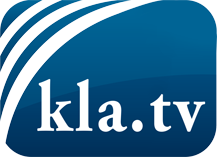 О чем СМИ не должны молчать ...Мало слышанное от народа, для народа...регулярные новости на www.kla.tv/ruОставайтесь с нами!Бесплатную рассылку новостей по электронной почте
Вы можете получить по ссылке www.kla.tv/abo-ruИнструкция по безопасности:Несогласные голоса, к сожалению, все снова подвергаются цензуре и подавлению. До тех пор, пока мы не будем сообщать в соответствии с интересами и идеологией системной прессы, мы всегда должны ожидать, что будут искать предлоги, чтобы заблокировать или навредить Kla.TV.Поэтому объединитесь сегодня в сеть независимо от интернета!
Нажмите здесь: www.kla.tv/vernetzung&lang=ruЛицензия:    Creative Commons License с указанием названия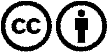 Распространение и переработка желательно с указанием названия! При этом материал не может быть представлен вне контекста. Учреждения, финансируемые за счет государственных средств, не могут пользоваться ими без консультации. Нарушения могут преследоваться по закону.